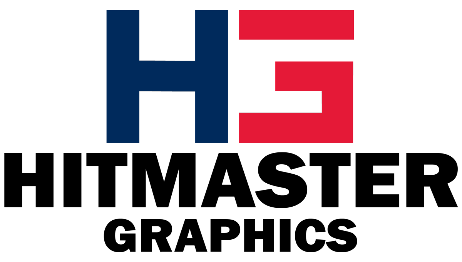 1706 West Fig StreetTampa, Florida 33606813-250-0555sales@hitmastergraphics.comInformación de solicitante de empleoInformación de solicitante de empleoInformación de solicitante de empleoInformación de solicitante de empleoInformación de solicitante de empleoInformación de solicitante de empleoInformación de solicitante de empleoInformación de solicitante de empleoInformación de solicitante de empleoInformación de solicitante de empleoInformación de solicitante de empleoInformación de solicitante de empleoInformación de solicitante de empleoInformación de solicitante de empleoInformación de solicitante de empleoInformación de solicitante de empleoInformación de solicitante de empleoInformación de solicitante de empleoInformación de solicitante de empleoInformación de solicitante de empleoInformación de solicitante de empleoInformación de solicitante de empleoInformación de solicitante de empleoInformación de solicitante de empleoApellidoApellidoPrimeroM.I. M.I. FechaFechaDirecciónDirecciónDirecciónDirecciónApartamentoApartamentoApartamentoApartamentoCuidadEstadoZIPTelephonoE-mail E-mail E-mail Fecha DisponsibleFecha DisponsibleFecha DisponsibleFecha DisponsibleSalario deseadoSalario deseadoSalario deseadoSalario deseadoPuesta Que SolisitaPuesta Que SolisitaPuesta Que SolisitaPuesta Que SolisitaPuesta Que SolisitaEs Usted ciundadano de los Estados UnidosEs Usted ciundadano de los Estados UnidosEs Usted ciundadano de los Estados UnidosEs Usted ciundadano de los Estados UnidosEs Usted ciundadano de los Estados UnidosEs Usted ciundadano de los Estados UnidosEs Usted ciundadano de los Estados UnidosEs Usted ciundadano de los Estados UnidosSI  NO  NO  Si no, Esta autorizado a trabajar en los Estado UnidosSi no, Esta autorizado a trabajar en los Estado UnidosSi no, Esta autorizado a trabajar en los Estado UnidosSi no, Esta autorizado a trabajar en los Estado UnidosSi no, Esta autorizado a trabajar en los Estado UnidosSi no, Esta autorizado a trabajar en los Estado UnidosSi no, Esta autorizado a trabajar en los Estado UnidosSi no, Esta autorizado a trabajar en los Estado UnidosSi no, Esta autorizado a trabajar en los Estado UnidosSi no, Esta autorizado a trabajar en los Estado UnidosSI  SI  NO  ¿Has trabajado para esta empresa?¿Has trabajado para esta empresa?¿Has trabajado para esta empresa?¿Has trabajado para esta empresa?¿Has trabajado para esta empresa?¿Has trabajado para esta empresa?¿Has trabajado para esta empresa?¿Has trabajado para esta empresa?SI NO  NO  ¿Si es así, cuando?¿Si es así, cuando?¿Si es así, cuando?¿Si es así, cuando?¿Si es así, cuando?¿Si es así, cuando?¿Ha sido convicto de un delito grave?¿Ha sido convicto de un delito grave?¿Ha sido convicto de un delito grave?¿Ha sido convicto de un delito grave?¿Ha sido convicto de un delito grave?¿Ha sido convicto de un delito grave?¿Ha sido convicto de un delito grave?¿Ha sido convicto de un delito grave?SI NO  NO  En caso afirmativo, explicarEn caso afirmativo, explicarEn caso afirmativo, explicarEn caso afirmativo, explicarEn caso afirmativo, explicarEn caso afirmativo, explicarEducaciónEducaciónEducaciónEducaciónEducaciónEducaciónEducaciónEducaciónEducaciónEducaciónEducaciónEducaciónEducaciónEducaciónEducaciónEducaciónEducaciónEducaciónEducaciónEducaciónEducaciónEducaciónEducaciónEducaciónSecundariaSecundariaDirecciónDirecciónDeHastaHastaHasta¿Se graduó ?¿Se graduó ?SÍ  SÍ  NO  NO  NO  DiplomaUniversidadDirecciónDirecciónDeHastaHastaHasta¿Se graduó ?¿Se graduó ?SÍ  SÍ  NO  NO  NO  DiplomaOtroDirecciónDirecciónDeHastaHastaHasta¿Se graduó ?¿Se graduó ?SÍ  SÍ  NO  NO  NO  DiplomaReferenciasReferenciasReferenciasReferenciasReferenciasReferenciasReferenciasReferenciasReferenciasReferenciasReferenciasReferenciasReferenciasReferenciasReferenciasReferenciasReferenciasReferenciasReferenciasReferenciasReferenciasReferenciasReferenciasReferenciasEnumere tres referencias profesionales.Enumere tres referencias profesionales.Enumere tres referencias profesionales.Enumere tres referencias profesionales.Enumere tres referencias profesionales.Enumere tres referencias profesionales.Enumere tres referencias profesionales.Enumere tres referencias profesionales.Enumere tres referencias profesionales.Enumere tres referencias profesionales.Enumere tres referencias profesionales.Enumere tres referencias profesionales.Enumere tres referencias profesionales.Enumere tres referencias profesionales.Enumere tres referencias profesionales.Enumere tres referencias profesionales.Enumere tres referencias profesionales.Enumere tres referencias profesionales.Enumere tres referencias profesionales.Enumere tres referencias profesionales.Enumere tres referencias profesionales.Enumere tres referencias profesionales.Enumere tres referencias profesionales.Enumere tres referencias profesionales.Nombre completoNombre completoRelaciónRelaciónRelaciónEmpresaEmpresaTeléfonoTeléfonoTeléfonoTeléfonoTeléfonoDirecciónDirecciónNombre completoNombre completoRelaciónRelaciónRelaciónEmpresaEmpresaTeléfonoTeléfonoTeléfonoTeléfonoTeléfonoDirecciónDirecciónNombre completoNombre completoRelaciónRelaciónRelaciónEmpresaEmpresaTeléfonoTeléfonoTeléfonoTeléfonoTeléfonoDirecciónDirecciónEmpleo anteriorEmpleo anteriorEmpleo anteriorEmpleo anteriorEmpleo anteriorEmpleo anteriorEmpleo anteriorEmpleo anteriorEmpleo anteriorEmpleo anteriorEmpleo anteriorEmpleo anteriorEmpleo anteriorEmpleo anteriorEmpleo anteriorEmpleo anteriorEmpleo anteriorEmpleo anteriorEmpresaEmpresaEmpresaTeléfonoDirecciónDirecciónDirecciónSupervisorSupervisorTítulo del trabajoTítulo del trabajoTítulo del trabajoSalario inicialSalario inicial$ $ $ Salario finalSalario finalSalario final$ ResponsabilidadesResponsabilidadesResponsabilidadesResponsabilidadesDeHastaHastaRazón para dejar empleoRazón para dejar empleo¿Podemos contactar a su supervisor anterior para una referencia?¿Podemos contactar a su supervisor anterior para una referencia?¿Podemos contactar a su supervisor anterior para una referencia?¿Podemos contactar a su supervisor anterior para una referencia?¿Podemos contactar a su supervisor anterior para una referencia?¿Podemos contactar a su supervisor anterior para una referencia?¿Podemos contactar a su supervisor anterior para una referencia?¿Podemos contactar a su supervisor anterior para una referencia?¿Podemos contactar a su supervisor anterior para una referencia?¿Podemos contactar a su supervisor anterior para una referencia?SÍ NO  EmpresaEmpresaEmpresaTeléfonoDirecciónDirecciónDirecciónSupervisorSupervisorTítulo del trabajoTítulo del trabajoTítulo del trabajoSalario inicialSalario inicial$ $ $ Salario finalSalario finalSalario final$ ResponsabilidadesResponsabilidadesResponsabilidadesResponsabilidadesDeHastaHastaRazón para dejar empleoRazón para dejar empleo¿Podemos contactar a su supervisor anterior para una referencia?¿Podemos contactar a su supervisor anterior para una referencia?¿Podemos contactar a su supervisor anterior para una referencia?¿Podemos contactar a su supervisor anterior para una referencia?¿Podemos contactar a su supervisor anterior para una referencia?¿Podemos contactar a su supervisor anterior para una referencia?¿Podemos contactar a su supervisor anterior para una referencia?¿Podemos contactar a su supervisor anterior para una referencia?¿Podemos contactar a su supervisor anterior para una referencia?¿Podemos contactar a su supervisor anterior para una referencia?SÍ  NO  EmpresaEmpresaEmpresaTeléfonoDirecciónDirecciónDirecciónSupervisorSupervisorTítulo del trabajoTítulo del trabajoTítulo del trabajoSalario inicialSalario inicial$ $ $ Salario finalSalario finalSalario final$ ResponsabilidadesResponsabilidadesResponsabilidadesResponsabilidadesDeHastaHastaRazón para dejar empleoRazón para dejar empleo¿Podemos contactar a su supervisor anterior para una referencia?¿Podemos contactar a su supervisor anterior para una referencia?¿Podemos contactar a su supervisor anterior para una referencia?¿Podemos contactar a su supervisor anterior para una referencia?¿Podemos contactar a su supervisor anterior para una referencia?¿Podemos contactar a su supervisor anterior para una referencia?¿Podemos contactar a su supervisor anterior para una referencia?¿Podemos contactar a su supervisor anterior para una referencia?¿Podemos contactar a su supervisor anterior para una referencia?¿Podemos contactar a su supervisor anterior para una referencia? SÍ NO  Servicio MilitarServicio MilitarServicio MilitarServicio MilitarServicio MilitarServicio MilitarServicio MilitarServicio MilitarServicio MilitarServicio MilitarServicio MilitarServicio MilitarServicio MilitarServicio MilitarServicio MilitarServicio MilitarServicio MilitarServicio MilitarRamaRamaRamaDeDeHastaRango en descargaRango en descargaRango en descargaRango en descargaRango en descargaTipo de descargaTipo de descargaTipo de descargaTipo de descargaSi no honorable, explicarSi no honorable, explicarSi no honorable, explicarSi no honorable, explicarSi no honorable, explicarSi no honorable, explicarSi no honorable, explicarPreferible horas de trabajar (marca opcion 1,2,3)Preferible horas de trabajar (marca opcion 1,2,3)Preferible horas de trabajar (marca opcion 1,2,3)Preferible horas de trabajar (marca opcion 1,2,3)Preferible horas de trabajar (marca opcion 1,2,3)Preferible horas de trabajar (marca opcion 1,2,3)Preferible horas de trabajar (marca opcion 1,2,3)Preferible horas de trabajar (marca opcion 1,2,3)Preferible horas de trabajar (marca opcion 1,2,3)Preferible horas de trabajar (marca opcion 1,2,3)Preferible horas de trabajar (marca opcion 1,2,3)Preferible horas de trabajar (marca opcion 1,2,3)Preferible horas de trabajar (marca opcion 1,2,3)Preferible horas de trabajar (marca opcion 1,2,3)Preferible horas de trabajar (marca opcion 1,2,3)Preferible horas de trabajar (marca opcion 1,2,3)Preferible horas de trabajar (marca opcion 1,2,3)Preferible horas de trabajar (marca opcion 1,2,3)Exención de responsabilidad y firmaExención de responsabilidad y firmaExención de responsabilidad y firmaExención de responsabilidad y firmaExención de responsabilidad y firmaExención de responsabilidad y firmaExención de responsabilidad y firmaExención de responsabilidad y firmaExención de responsabilidad y firmaExención de responsabilidad y firmaExención de responsabilidad y firmaExención de responsabilidad y firmaExención de responsabilidad y firmaExención de responsabilidad y firmaExención de responsabilidad y firmaExención de responsabilidad y firmaExención de responsabilidad y firmaExención de responsabilidad y firmaCertifico que mis respuestas son verdaderas y completas a la mejor de mi conocimiento. Si esta aplicación lleva al empleo, entiendo información falsa o engañosa en mi solicitud o entrevista 
resultará en mi despidida del trabajo en Hitmaster Certifico que mis respuestas son verdaderas y completas a la mejor de mi conocimiento. Si esta aplicación lleva al empleo, entiendo información falsa o engañosa en mi solicitud o entrevista 
resultará en mi despidida del trabajo en Hitmaster Certifico que mis respuestas son verdaderas y completas a la mejor de mi conocimiento. Si esta aplicación lleva al empleo, entiendo información falsa o engañosa en mi solicitud o entrevista 
resultará en mi despidida del trabajo en Hitmaster Certifico que mis respuestas son verdaderas y completas a la mejor de mi conocimiento. Si esta aplicación lleva al empleo, entiendo información falsa o engañosa en mi solicitud o entrevista 
resultará en mi despidida del trabajo en Hitmaster Certifico que mis respuestas son verdaderas y completas a la mejor de mi conocimiento. Si esta aplicación lleva al empleo, entiendo información falsa o engañosa en mi solicitud o entrevista 
resultará en mi despidida del trabajo en Hitmaster Certifico que mis respuestas son verdaderas y completas a la mejor de mi conocimiento. Si esta aplicación lleva al empleo, entiendo información falsa o engañosa en mi solicitud o entrevista 
resultará en mi despidida del trabajo en Hitmaster Certifico que mis respuestas son verdaderas y completas a la mejor de mi conocimiento. Si esta aplicación lleva al empleo, entiendo información falsa o engañosa en mi solicitud o entrevista 
resultará en mi despidida del trabajo en Hitmaster Certifico que mis respuestas son verdaderas y completas a la mejor de mi conocimiento. Si esta aplicación lleva al empleo, entiendo información falsa o engañosa en mi solicitud o entrevista 
resultará en mi despidida del trabajo en Hitmaster Certifico que mis respuestas son verdaderas y completas a la mejor de mi conocimiento. Si esta aplicación lleva al empleo, entiendo información falsa o engañosa en mi solicitud o entrevista 
resultará en mi despidida del trabajo en Hitmaster Certifico que mis respuestas son verdaderas y completas a la mejor de mi conocimiento. Si esta aplicación lleva al empleo, entiendo información falsa o engañosa en mi solicitud o entrevista 
resultará en mi despidida del trabajo en Hitmaster Certifico que mis respuestas son verdaderas y completas a la mejor de mi conocimiento. Si esta aplicación lleva al empleo, entiendo información falsa o engañosa en mi solicitud o entrevista 
resultará en mi despidida del trabajo en Hitmaster Certifico que mis respuestas son verdaderas y completas a la mejor de mi conocimiento. Si esta aplicación lleva al empleo, entiendo información falsa o engañosa en mi solicitud o entrevista 
resultará en mi despidida del trabajo en Hitmaster Certifico que mis respuestas son verdaderas y completas a la mejor de mi conocimiento. Si esta aplicación lleva al empleo, entiendo información falsa o engañosa en mi solicitud o entrevista 
resultará en mi despidida del trabajo en Hitmaster Certifico que mis respuestas son verdaderas y completas a la mejor de mi conocimiento. Si esta aplicación lleva al empleo, entiendo información falsa o engañosa en mi solicitud o entrevista 
resultará en mi despidida del trabajo en Hitmaster Certifico que mis respuestas son verdaderas y completas a la mejor de mi conocimiento. Si esta aplicación lleva al empleo, entiendo información falsa o engañosa en mi solicitud o entrevista 
resultará en mi despidida del trabajo en Hitmaster Certifico que mis respuestas son verdaderas y completas a la mejor de mi conocimiento. Si esta aplicación lleva al empleo, entiendo información falsa o engañosa en mi solicitud o entrevista 
resultará en mi despidida del trabajo en Hitmaster Certifico que mis respuestas son verdaderas y completas a la mejor de mi conocimiento. Si esta aplicación lleva al empleo, entiendo información falsa o engañosa en mi solicitud o entrevista 
resultará en mi despidida del trabajo en Hitmaster Certifico que mis respuestas son verdaderas y completas a la mejor de mi conocimiento. Si esta aplicación lleva al empleo, entiendo información falsa o engañosa en mi solicitud o entrevista 
resultará en mi despidida del trabajo en Hitmaster FirmaFirmaFetcha